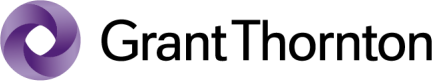 Көз карандысыз аудитордун отчетуГрант Торнтон ЖЧККР, 720001 Бишкек, Токтогул көч. 125/1Т. +996 312 97 94 90,Ф. +996 312 97 94 91Grant Thornton LLC 125/1 Toktogul Str. 720001 Bishkek, KRT + 996 312 97 94 90F + 996 312 97 94 91www.grantthornton.kg“Азия банкы” Жабык акционердик коомунун акционерлеринеПикирБиз “Азия банкы” (“Банк”) Жабык Акционердик Коомунун 2020-жылдын 31-декабрына карата финансылык абалы жөнүндө отчет, ошондой эле киреше, чыгашалар жана башка жалпы кирешелер жөнүндө отчет, капиталдагы өзгөрүүлөр жөнүндө отчет жана аталган датада жыйынтыктыкталган, акча каражаттарынын жылдык кыймылы жөнүндө отчет жана эсептөө саясатынын негизги принциптерин кыскача баяндоо кошулган финансылык отчеттуулукка берилген эскертүү камтылган финансылык отчеттуулуктун аудитин жүргүздүк.Биздин оюбуз боюнча, тиркелген финансылык отчеттуулук 2020-жылдын 31-декабрына карата бардык маанилүү аспекттерде Банктын финансылык абалын, ошондой эле Финансылык отчеттуулуктун эл аралык стандарттарына (мындан ары – ФОЭС) ылайык анын финансылык жыйынтыктарын жана аталган датада жыйынтыкталган акча каражаттарынын жылдык кыймылын так, туура чагылдырат.Пикирди билдирүүгө негиздемелерБиз аудитти Аудиттин эл аралык стандарттарына (мындан ары – АЭС) ылайык жүргүздүк. Ушул стандарттарга ылайык биздин жоопкерчиликтерибиз ушул корутундунун “Финансылык отчеттуулуктун аудити үчүн аудитордун жоопкерчилиги” бөлүмүндө берилген. Аудиторлордун жана аудитордук уюмдардын көз карандысыздыгынын эрежелерине жана биздин Кыргыз Республикасындагы финансылык отчеттуулукту текшерүүбүзгө тиешеси болгон этикалык талаптар боюнча жана кесипкөй бухгалтерлер үчүн Этиканын эл аралык стандарттары боюнча кеңеш тарабынан иштелип чыккан Кесипкөй бухгалтерлердин этикасынын кодексине ылайык келген Аудиторлордун кесиптик этикасынын кодексине ылайык, биз Банкка карата көз карандысыз болуп саналабыз жана ушул этикалык талаптарга ылайык башка этикалык милдеттерибизди аткардык. Биз алган аудитордук далилдер пикирибизди билдирүү үчүн негиздеме болууга жетиштүү жана талаптагыдай деп эсептейбиз.Жетекчиликтин жана корпоративдик башкаруу, финансылык отчеттуулук үчүн жооп берген жактардын милдеттенмелериЖетекчилик ФОЭСке ылайык, аталган финансылык отчеттуулукту даярдоого жана так, туура берүүгө, ак ниет эмес иш-аракеттердин же каталардын натыйжасында олуттуу бурмалоолорду камтыбаган финансылык отчеттуулукту даярдоо үчүн жетекчилик зарыл деп эсептеген ички көзөмөлдөө системасына жооп берет.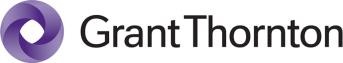 Финансылык отчеттуулукту даярдоодо жетекчилик Банктын өз ишмердигин үзгүлтүксүз улантуу жөндөмүн баалоого, ишмердиктин үзгүлтүксүздүгүнө тиешелүү дайындарды айрым абалдарда ачууга жана жетекчилик Банкты жоюуну көздөгөн, анын ишмердигин токтоткон же анда жоюудан же ишмердикти токтотуудан башка кандайдыр бир чыныгы альтернативасы жок болгон учурлардан тышкары, ишмердиктин үзгүлтүксүздүгүн калтыруунун негизинде отчеттуулукту түзүүгө жоопкерчилик алып жүрүшөт.Корпоративдик башкарууга жооп берген жактар Банктын финансылык отчеттуулугун даярдоого көзөмөл жүргүзүү үчүн жоопкерчилик алып жүрүшөт.Финансылык отчеттуулуктун аудити үчүн аудитордун жоопкерчилигиБиздин максат финансылык отчеттуулук ак ниет эмес иш-аракеттердин же каталардын натыйжасында олуттуу бурмалоолорду камтыбаганына жөндүү ишенүүдөн жана биздин пикирден турган аудитордук корутундуну түзүүдөн турат. Жөндүү ишенүү ишенимдин жогорку баскычын билдирет, бирок АЭСке ылайык жүргүзүлгөн аудиттин бурмалоолор болгон учурда аларды ар дайым аныкташынын кепилдиги боло албайт. Бурмалоолор ак ниет эмес иш-аракеттердин же каталардын жыйынтыгы болушу мүмкүн жана алар өзүнчө же чогуу ушул финансылык отчеттуулуктун негизинде кабыл алынган колдонуучулардын экономикалык чечимдерине таасир этерин негиздүү божомолдоого болсо, олуттуу бурмалоолор деп саналат.АЭСке ылайык жүргүзүлгөн аудиттин алкагында биз кесиптик ой жүгүртүүнү колдонобуз жана аудит жүргүзүлгөн учурда кесиптик скептицизмди сактайбыз. Мындан тышкары, биз төмөнкүлөрдү аткарабыз:ак ниет эмес иш-аракеттердин же каталардын натыйжасында финансылык отчеттуулукту олуттуу бурмалоонун тобокелин аныктайбыз жана баалайбыз; бул тобокелдерге жооп катары аудитордук процедураларды иштеп чыгабыз жана жүргүзөбүз; пикирибизди берүү үчүн негиздеме боло турган жетиштүү жана талаптагыдай аудитордук далилдерди алабыз. Катанын натыйжасында олуттуу бурмалоону таба албоо тобокелине караганда ак ниет эмес иш-аракеттердин натыйжасында олуттуу бурмалоону таба албоо тобокели жогору. Себеби, ак ниет эмес иш-аракеттер көмүскө бүтүмдү, жасалмачылыкты, атайын өткөрүп жиберүүнү, маалыматты бурмалап берүүнү же ички көзөмөл системасын айланып өтүү иш-аракетерин камтышы мүмкүн;Банктын ички көзөмөл системасынын натыйжалуулугу тууралуу пикирди билдирүү үчүн эмес, абалдарга ылайык келген аудитордук процедураларды иштеп чыгуу максатында, аудит үчүн маанилүү болуп саналган ички көзөмөл системасынын түшүнүгүн алабыз;колдонулган эсептөө саясатынын тийиштүү мүнөзүн, бухгалтердик баалоолордун негиздүүлүгүн жана жетекчилик даярдаган маалыматты тийиштүү түрдө ачууну баалайбыз;Банктын жетекчилигинин ишмердиктин үзгүлтүксүздүгүн калтырууну колдонушунун жөндүүлүгү тууралуу корутунду чыгарабыз, ал эми алынган аудитордук далилдердин негизинде – жыйынтыгында Банктын ишмердигин үзгүлтүксүз улантуу жөндөмүнө маанилүү шек саноолор жаралышы мүмкүн болгон окуяларга жана шарттарга байланыштуу олуттуу аныксыздык бар же жок экендиги тууралуу корутунду чыгарабыз. Эгер олуттуу аныксыздык тууралуу корутундуга келсек, биз аудитордук корутундуда финансылык отчеттуулуктун маалыматтарын тийиштүү түрдө ачууга көңүл бурушубуз керек же эгер маалыматтарды мындай түрдө ачуу тийиштүү түрдө эмес деп табылса пикирибизди модификациялашыбыз керек. Биздин корутундулар аудитордук корутунду чыгарылган күнгө чейин алынган аудитордук далилдерге негизделген. Бирок келечектеги окуялар же шарттар Банктын өз ишмердигин үзгүлтүксүз улантуу жөндөмүн жоготуп алышына алып келиши мүмкүн;жалпы финансылык отчеттуулукту, анын түзүмүн жана мазмунун, анын ичинде маалыматты ачууну, ошондой эле финансылык отчеттуулук анын негизинде жаткан операциялардын жана окуялардын так, туура берилишин камсыз кылганын баалайбыз;Биз корпоративдик башкаруу үчүн жооп берген жактар менен маалыматтык өз ара аракетти жүзөгө ашырабыз, аларга башка маалыматтардан тышкары аудиттин пландалган көлөмү жана мөөнөтү жөнүндө, ошондой эле аудиттин жыйынтыгы боюнча олуттуу эскертүүлөр жөнүндө, анын ичинде аудитти жүргүзүү процессинде биз аныкталган ички көзөмөлдүн системасынын олуттуу кемчиликтери жөнүндө маалыматтарды беребиз.Армен ВанянДиректор/ӨнөктөшАудитордун квалификациялык сертификаты.  А сериясы №0264 
2016-жылдын 11-июлу2021-ж 15-февралы БишкекГрант Торнтон ЖЧКАудитордук ишмердик жүргүзүү лицензиясыКыргыз Республикасынын Өкмөтүнө караштуу 
Финансы рыногун жөнгө салуу жана көзөмөлдөө мамлекеттик кызматы2013-жылдын 3-майыПайда же чыгаша жөнүндө жана жалпы башка киреше жөнүндө12-беттен 71-бетке чейинки  тиркелген эскертүүлөр ушул финансылык отчеттуулуктун ажырагыс бөлүгүн түзөт. Финансылык абал жөнүндө отчетФинансылык отчеттууулук 2021-жылдын 29-январында бекитилген жана кол коюлган.                                                    12-беттен 71-бетке чейинки  тиркелген эскертүүлөр ушул финансылык отчеттуулуктун ажырагыс бөлүгүн түзөт.	Капиталдагы өзгөрүүлөр боюнча отчет                                                     12-беттен 71-бетке чейинки  тиркелген эскертүүлөр ушул финансылык отчеттуулуктун ажырагыс бөлүгүн түзөтАкча каражатынын кыймылы жөнүндө отчетВ тысячах кыргызских сом Кыргыз сомунун миңдиктериндеЭск.2020-жылдын 31-декабрында аяктаган жыл үчүн2019-жылдын 31-декабрында аяктаган жыл үчүнПайыздык жана окшош кирешелер7484,399407,542Пайыздык жана окшош кирешелер7(186,167)(153,835)Таза пайыздык кирешелер298,232253,707Комиссиялык кирешелер8185,593178,194Комиссиялык кирешелер8(28,757)(28,287)Таза комиссиялык кирешелер156,836149,907Чет элдик валюталар менен операциялар боюнча чыгашаларды алып салгандагы кирешелер983,18052,217Пайданын жана чыгашанын курамын чагылдырган адилеттүү нарк боюнча бааланган финансы активдери менен операциялар боюнча чыгашаларын алып салгандагы киреше408267Башка кирешелер3,5981,879Насыялык чыгашалар боюнча резервди түзүү10(103,207)(6,535)Башка ээсинин нарксызданышына карата резервди калыбына келтирүү/түзүү22(308)2,389Кызматкерлерге болгон чыгымдар11(224,829)(192,653)Негизги каражаттарды жана материалдык эмес активдерди амортизациялоо21(47,124)(41,279)Башка чыгымдар12(75,739)(77,673)Салык салууга чейинки пайда91,047142,226Пайдага болгон салык боюнча чыгашалар13(16,862)(15,856)Жылдык киреше74,185126,370Башка жалпы киреше:Кийин пайданын же чыгашанын курамында кайрадан классификациялана турган макалаларЖыл ичинде адилеттүү нарктын таза өзгөрүлүшү(113)5Бир жылга болгон башка жалпы киреше(113)5Бир жылга болгон жалпы кирешенин баардыгы74,072126,375Акцияга болгон киреше14Базалык116.52203.82В тысячах кыргызских сом Кыргыз сомунуну миңдиктериндеЭск.2020-жылдын 31-декабрына2019-жылдын 31-декабрынаАктивдерАкча каражаттары жана алардын эквиваленттери151,757,6501,213,614Башка финансы институттарындагы каражаттар16174,554149,126Туунду финансы активдери17230-Пайда жана чыгашалар аркылууу адилеттүү нарк боюнча бааланган финансы активдери185,09235,771Кардаларга насыялар жана аванстар192,691,7062,172,379Инвестициялык финансылык активдер20- Башка жалпы кирешелер аркылуу адилеттүү нарк боюнча бааланган инвестициялык баалуу кагаздар300409- Амортизацияланган нарк боюнча бааланган инвестициялык баалуу кагаздар303,491318,184Негизги каражаттар жана материалдык эмес активдер21225,999219,013Сатуу үчүн арналган узак мөөнөттүү активдер2232,46326,518Башка активдер2334,51825,939Бардык активдер5,226,0034,160,953Милдеттенмелер жана өздүк  капиталМилдеттенмелерФинансылык уюмдардын каражаттары24928,793604,529Туунду финансылык милдеттенмелер173,16822Кардарлардын каражаттары253,406,0782,692,458Пайдага болгон учурдагы салык боюнча милдеттенмелер6,2786,489Кийинкиге калтырылган салык милдеттенмелери134,2983,178Башка милдеттенмелер26105,93386,788Милдеттенмелердин бардыгы4,454,5483,393,464КапиталАкционердик капитал27670,000620,000Кошумча төлөнгөн капитал--Адилеттүү нарк боюнча бааланган финансылык активдерди кайрадан баалоо боюнча резерв (351)(238)Бөлүштүрүлбөгөн пайда101,806147,727Бардык капитал771,455767,489Бардык милдеттенмелер жана капитал5,226,0034,160,953Атакишиева ЗемфираКустебаева НазираБашкармалыктын төрагасыБашкы бухгалтерЖылдык киреше---126,370126,370Башка жалпы киреше:ПЧААН боюнча эсепке алынган куралдын адилетүү наркын таза өзгөртүү--5-5Жылдык жалпы кирешенин бардыгы--5126,370126,375Акционерлерге дивиденддер---(52,939)(52,939)Ээлери менен операциялар---(52,939)(52,939)2019-жылдын 31-декабрына калдыктар620,000-(238)147,727767,489Жылдык пайда---74,18574,185Башка жалпы киреше:ПЧААН боюнча эсепке алынганкуралдын адилеттүү наркын тазаөзгөртүү--(113)-(113)Жылдык жалпы кирешенин бардыгы--(113)74,18574,072Уставдык капиталда жогорулоо50,000---50,000Акционерлерге дивиденддер ---(120,106)(120,106)Ээлери менен операциялар50,000--(120,106)(70,106)2020-жылдын 31-декабрына калдыктар 670,000-(351)101,806771,455Кыргыз сомунун миңдиктери2020-жылдын 31-декабрына  аяктаган жыл үчүн2019-жылдын 31-декабрына  аяктаган жыл үчүнОперациялык ишмердиктен акча каражаттарыАлынган пайыздар463,187402,283Төлөнгөн пайыздар(183,760)(143,609)Алынган комиссиялар185,474178,243Төлөнгөн комиссиялар(25,539)(26,358)Чет элдик валюталар менен операциялардан түшүү82,47051,504Алынган башка кирешелер2,6722,195Төлөнгөн жалпы административдик чыгашалар(305,855)(271,066)Опреациялык активдердин жана милдеттенмелердин өзгөрүшүнө чейин операциялык ишмердиктен акча каражаттарынын агымы218,649193,192Операциялык активдердин өзгөрүшүТуунду финансылык куралдар боюнча агымдар2,916-Башка финансы уюмдарындагы каражаттар(28,251)(61,207)Кардарларга насыялар жана аванстар(617,051)(553,743)Башка активдер6,935(8,657)Операциялык милдеттенмелердин өзгөрүшүФинансы уюмдарынан алынган ссуда327,323Финансы уюмдарынын каражаттары(25,428)33,194Кардарлардын каражаттары732,5311,038,972Башка милдеттенмелер19,14538,228Салык салууга чейин операциялык ишмердиктен акча каражаттарынын таза түшүүсү636,769679,979Пайдага төлөнгөн салык (15,953)(12,914)Операциялык ишмердиктен акча каражаттарынын таза түшүүсү620,816667,065В тысячах кыргызских сом Кыргыз сомунун миңдиктери2020-жылдын 31-декабрына  аяктаган жыл үчүн2019-жылдын 31-декабрына  аяктаган жыл үчүнБаалуу кагаздарды сатып алуу(550,870)(512,325)Баалуу кагаздарды сатуу594,596441,974Негизги каражаттарды жана материалдык эмес активдерди сатып алуу(24,411)(38,127)Негизги каражаттарды жана материалдык эмес активдерди сатуу12-Инвестициялык ишмердиктен акча каражаттарынын таза түшүүсү/(сарптоо)19,327(108,478)Финансылык ишмердиктен алынган акча каражаттарыКапиталдын көбөйүшүнөн түшүү50,000-Төлөнгөн дивиденддер(120,106)(52,939)Финансылык ишмердиктен алынган акча каржаттарын таза сарптоо(70,106)(52,939)Акча каражаттарынын жана алардын эквиваленттеринин таза көбөйүшү570,037505,648Күтүлүүчү насыялык чыгымдарды өзгөртүү704(1,718)Жылдын башына болгон акча каражаттары жана алардын эквиваленттери1,213,614707,467Акча каражаттарына жана алардын эквиваленттерине курстук айырмаларынын таасири(26,705)2,217Жылдын аягына болгон акча каражаттарын жана алардын эквиваленттери (Эск. 15)1,757,6501,213,614